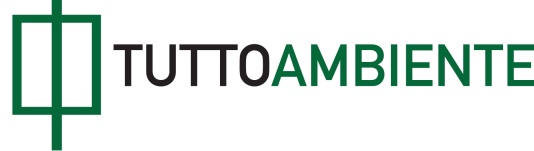 L. 30 ottobre 2014, n. 161 Disposizioni per l'adempimento degli obblighi derivanti dall'appartenenza dell'Italia all'Unione europea - Legge europea 2013-bis.(GU n. 261 del 10 novembre 2014 – S.O. n. 83)-----------------------------------------------------------------------(ESTRATTO) In vigore dal: 25-11-2014 Capo I 
DISPOSIZIONI IN MATERIA DI LIBERA CIRCOLAZIONE DELLE PERSONE, DEI
BENI E DEI SERVIZIArt. 4 Disposizioni in materia di commercializzazione in Italia di camini o condotti in plastica. Procedura di infrazione n. 2008/4541.  1. Al numero 2.7 della parte II dell'allegato IX alla parte quintadel decreto legislativo 3 aprile 2006, n. 152, e successivemodificazioni, sono apportate le seguenti modificazioni:  a) al primo periodo, le parole: «su cui sia stata apposta lamarcatura: "CE".» sono sostituite dalle seguenti: «idonei all'uso inconformità ai seguenti requisiti:»;  b) al secondo periodo, le parole: «In particolare, tali caminidevono:» sono soppresse;  c) al secondo periodo, primo trattino, le parole: «essererealizzati con materiali incombustibili» sono sostituite dalleseguenti: «essere realizzati con materiali aventi caratteristiche diincombustibilità, in conformità alle disposizioni nazionali direcepimento del sistema di classificazione europea di reazione alfuoco dei prodotti da costruzione».Capo IV 
DISPOSIZIONI IN MATERIA DI AMBIENTEArt. 18 Disposizioni in materia di qualità e trasparenza della filiera deglioli di oliva vergini. Caso EU Pilot n. 4632/13/AGRI.  1. Alla legge 14 gennaio 2013, n. 9, sono apportate le seguentimodificazioni:  a) all'articolo 1, il comma 4 è sostituito dal seguente:  «4. L'indicazione dell'origine delle miscele di oli di olivaoriginari di più di uno Stato membro dell'Unione europea o di unPaese terzo, conforme all'articolo 4, paragrafo 2, lettera b), delregolamento (UE) di esecuzione n. 29/2012 della Commissione, del 13gennaio 2012, deve essere stampata ai sensi dei commi 2 e 3 delpresente articolo e con diversa e più evidente rilevanza cromaticarispetto allo sfondo, alle altre indicazioni e alla denominazione divendita»;  b) all'articolo 4, comma 3, dopo le parole: «oli extravergini» sonoaggiunte le seguenti: «o vergini»;  c) all'articolo 7, il comma 2 è sostituito dal seguente:  «2. Gli oli di oliva vergini proposti in confezioni nei pubbliciesercizi, fatti salvi gli usi di cucina e di preparazione dei pasti,devono essere presentati in contenitori etichettati conformementealla normativa vigente, forniti di idoneo dispositivo di chiusura inmodo che il contenuto non possa essere modificato senza che laconfezione sia aperta o alterata e provvisti di un sistema diprotezione che non ne permetta il riutilizzo dopo l'esaurimento delcontenuto originale indicato nell'etichetta»;  d) all'articolo 7, comma 3, le parole: «al comma 1» sono sostituitedalle seguenti: «ai commi 1 e 2»;  e) all'articolo 16, comma 1, primo periodo, dopo la parola:«produzioni» è inserita la seguente: «nazionali».  2. All'articolo 43, comma 1-bis.1, primo periodo, del decreto-legge22 giugno 2012, n. 83, convertito, con modificazioni, dalla legge 7agosto 2012, n. 134, le parole: «alchil esteri più metil alchilesteri» sono sostituite dalle seguenti: «etil esteri».Art. 19 Delega al Governo in materia di inquinamento acustico. Armonizzazione della normativa nazionale con le direttive 2002/49/CE, 2000/14/CE e 2006/123/CE e con il regolamento (CE) n. 765/2008.  1. Al fine di assicurare la completa armonizzazione della normativanazionale in materia di inquinamento acustico con la direttiva2002/49/CE del Parlamento europeo e del Consiglio, del 25 giugno2002, relativa alla determinazione e alla gestione del rumoreambientale, e con la direttiva 2000/14/CE del Parlamento europeo edel Consiglio, dell'8 maggio 2000, relativa all'emissione acusticaambientale delle macchine e attrezzature destinate a funzionareall'aperto, il Governo è delegato ad adottare, entro diciotto mesidalla data di entrata in vigore della presente legge, uno o piùdecreti legislativi per il riordino dei provvedimenti normativivigenti in materia di tutela dell'ambiente esterno e dell'ambienteabitativo dall'inquinamento acustico prodotto dalle sorgenti sonorefisse e mobili, definite dall'articolo 2, comma 1, lettere c) e d),della legge 26 ottobre 1995, n. 447.  2. I decreti legislativi di cui al comma 1 sono adottati nelrispetto delle procedure, dei principi e dei criteri direttivi di cuiagli articoli 31 e 32 della legge 24 dicembre 2012, n. 234, nonchèsecondo i seguenti principi e criteri specifici:  a) coerenza dei piani degli interventi di contenimento e diabbattimento del rumore previsti dal decreto del Ministrodell'ambiente 29 novembre 2000, pubblicato nella Gazzetta Ufficialen. 285 del 6 dicembre 2000, con i piani di azione, con le mappatureacustiche e con le mappe acustiche strategiche previsti dalladirettiva 2002/49/CE e di cui agli articoli 2, comma 1, lettere o),p) e q), 3 e 4 nonchè agli allegati 4 e 5 del decreto legislativo 19agosto 2005, n. 194, nonchè con i criteri previsti dal decretoemanato ai sensi dell'articolo 3, comma 1, lettera f), della legge n.447 del 1995, e successive modificazioni;  b) recepimento nell'ambito della normativa nazionale, comedisposto dalla direttiva 2002/49/CE e dal decreto legislativo 19agosto 2005, n. 194, dei descrittori acustici diversi da quellidisciplinati dalla legge n. 447 del 1995 e introduzione dei relativimetodi di determinazione a completamento e integrazione di quelliintrodotti dalla medesima legge n. 447 del 1995;  c) armonizzazione della normativa nazionale relativa alladisciplina delle sorgenti di rumore delle infrastrutture deitrasporti e degli impianti industriali e relativo aggiornamento aisensi della legge n. 447 del 1995;  d) adeguamento della normativa nazionale alla disciplina delrumore prodotto nell'ambito dello svolgimento delle attivita'sportive;  e) adeguamento della normativa nazionale alla disciplina delrumore prodotto dall'esercizio degli impianti eolici;  f) adeguamento della disciplina dell'attività e della formazionedella figura professionale di tecnico competente in materia diacustica ai sensi degli articoli 2 e 3 della legge n. 447 del 1995 earmonizzazione con la direttiva 2006/123/CE del Parlamento europeo edel Consiglio, del 12 dicembre 2006, relativa ai servizi del mercatointerno, e con l'articolo 3 del decreto-legge 13 agosto 2011, n. 138,convertito, con modificazioni, dalla legge 14 settembre 2011, n. 148,e successive modificazioni;  g) semplificazione delle procedure autorizzative in materia direquisiti acustici passivi degli edifici;  h) introduzione nell'ordinamento nazionale di criteri relativialla sostenibilità economica degli obiettivi della legge n. 447 del1995 relativamente agli interventi di contenimento e di abbattimentodel rumore previsti dal decreto del Ministro dell'ambiente 29novembre 2000, pubblicato nella Gazzetta Ufficiale n. 285 del 6dicembre 2000, e dai regolamenti di esecuzione di cui all'articolo 11della legge n. 447 del 1995, per il graduale e strategico adeguamentoai principi contenuti nella direttiva 2002/49/CE;  i) adeguamento della disciplina riguardante la gestione e ilperiodo di validità dell'autorizzazione degli organismi dicertificazione, previsti dalla direttiva 2000/14/CE, alla luce delnuovo iter di accreditamento ai sensi del regolamento (CE) n.765/2008 del Parlamento europeo e del Consiglio, del 9 luglio 2008,che pone norme in materia di accreditamento e vigilanza del mercato;  l) armonizzazione con la direttiva 2000/14/CE per quanto concernele competenze delle persone fisiche e giuridiche che mettono adisposizione sul mercato macchine e attrezzature destinate afunzionare all'aperto;  m) adeguamento del regime sanzionatorio in caso di mancatorispetto del livello di potenza sonora garantito previsto dalladirettiva 2000/14/CE e definizione delle modalità di utilizzo deiproventi derivanti dall'applicazione delle sanzioni previstedall'articolo 15 del decreto legislativo 4 settembre 2002, n. 262.  3. I decreti legislativi di cui al comma 1 sono adottati suproposta del Ministro dell'ambiente e della tutela del territorio edel mare e del Ministro per gli affari europei, di concerto con ilMinistro delle infrastrutture e dei trasporti, con il Ministro dellasalute, con il Ministro dell'economia e delle finanze e con ilMinistro dello sviluppo economico, acquisito il parere dellaConferenza unificata di cui all'articolo 8 del decreto legislativo 28agosto 1997, n. 281, e successive modificazioni.  4. Dall'attuazione della delega legislativa prevista dal presentearticolo non devono derivare nuovi o maggiori oneri per la finanzapubblica. Le amministrazioni interessate provvedono all'adempimentodei compiti ivi previsti con le risorse umane, finanziarie estrumentali disponibili a legislazione vigente.Capo V 
DISPOSIZIONI A TUTELA DELLA CONCORRENZAArt. 23 Stazioni di distribuzione dei carburanti ubicate nelle aree urbane. Caso EU PILOT 4734/13/MARK  1. All'articolo 28, comma 7, del decreto-legge 6 luglio 2011, n.98, convertito, con modificazioni, dalla legge 15 luglio 2011, n.111, e successive modificazioni, le parole: «posti al di fuori deicentri abitati, quali definiti ai sensi del codice della strada odegli strumenti urbanistici comunali» sono sostituite dalle seguenti:«, ovunque siano ubicati».